Stundenplan ab 07.06.2021Klasse 5bKlassenlehrer  Frau Kühn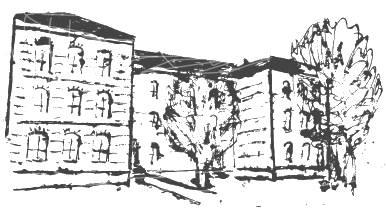                                   Geschwister-Scholl-Schule5. Staatliche RegelschuleKatharinenstrasse 150, 99817EisenachTel.: 03691 746113  Fax: 03691 746429Mail: schollschule-sek@schuleneisenach.deStundeMontagDienstagMittwochDonnerstagFreitag17:50 - 8:35DeBom         11IfRot             8We        Slu 1             Bla 528:40 – 9:25MaKüh            3FrzKöc          16We        Slu 1             Bla 5MNTSie            16Ma Küh           339:45 – 10:30Geo Bla            16Ku Win           16Ma Küh          16Ma Küh            3En Has           10410:40 –11:25En Has           10MuIfl              17MNTSie            17En Has           10GeBan          16511:35–12.20DeBom         16MaKüh            3EnHas           10DeBom         16DeBom         16612:45-13:30713:35-14:20